Reading Log Response Ideas 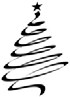 DECEMBER Independent Reading Choice Calendar Complete the boxes in any order you choose! Each day you will complete one box of your choice to respond to. Date and initial the box when complete. Date each entry in your reading journal or reading log. Each entry must be in complete sentences and you should be ready to discuss your responses during Friday conferences. Suggestions for Reading Log entries Make a PERSONAL CONNECTION to a character or to something happening in the story.  	 	Ex:  	This reminds me of when my mom grounded me for two weeks… 	 	Ex: 	This character reminds me of my sister because she is also very smart but very stubborn. CLARIFY something you don’t understand.  		 	Ex: 	I’m not sure why Nia and Bobby are fighting. I’m going to go back and reread a chapter. PREDICT what you think might happen next.   	Ex: 	I predict that Nia and Bobby are going to break up because they are always quarrelling.  	Ex: 	I bet Bella is going to fall in love with name. REACT to something that has happened.  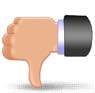 AGREE/DISAGREE with something happening in the story.  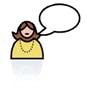 EXPLAIN or DESCRIBE something you learned.  Look up the DEFINITION of a word you didn’t know.  	Ex: 	Bobby describes himself as being gregarious. 	 	Gregarious – enjoying the company of others; sociable. Reflection and Response Prompts for Reading Logs: On each page, write: Date Chapter Pages read Respond to the selection in some way. Some examples of writing prompts are: I wonder what this means… I really don’t understand this part… I really like/dislike this idea because… This character reminds me of someone I know because… This character reminds me of myself because… This scene reminds me of a time when… This part is very realistic/unrealistic because… I think the relationship between ____ and _____ is interesting because… This part makes me think about… I like/dislike this character because… The character I most admire/relate to is _______ because… If I were (name of character) at this point I would… What did you like/dislike and why? What do you wish happened? What do you wish the author included? What is your opinion of the characters? How do you feel as you read? What did you notice about how you read? What questions to do you have after reading? How did this section of the book make me feel? Did it remind me of anything that has happened in my own life? Did I learn anything from it? Can I take anything from it to improve myself? Can I make any predictions about what will happen next? Why do I think these things will happen? Sentence starters: I began to think of… I love the way… I can’t believe… I wonder why… I noticed… I think… If I were… I’m not sure… My favorite character… I like the way the author… I felt sad when… I wish that… This made me think of… I was surprised… It seems like… I’m not sure… This story teaches… Name ______________________________ Period _______ Reading Log Monday, ______  	Title __________________________________________    Author ___________________________ ______________________________________________________________________________________________________________________________________________________________________________________________________________ _______________________________________________________________________________________________________ _______________________________________________________________________________________________________ _______________________________________________________________________________________________________ _______________________________________________________________________________________________________ Tuesday, ______  	Title __________________________________________    Author ___________________________ ______________________________________________________________________________________________________________________________________________________________________________________________________________ _______________________________________________________________________________________________________ _______________________________________________________________________________________________________ _______________________________________________________________________________________________________ _______________________________________________________________________________________________________ Wednesday, ______ 	 Title ________________________________________    Author _____________________________ ______________________________________________________________________________________________________________________________________________________________________________________________________________ _______________________________________________________________________________________________________ _______________________________________________________________________________________________________ _______________________________________________________________________________________________________ _______________________________________________________________________________________________________ Name ______________________________ Period _______ Thursday, ______ 	Title __________________________________________    Author ___________________________ ______________________________________________________________________________________________________________________________________________________________________________________________________________ _______________________________________________________________________________________________________ _______________________________________________________________________________________________________ _______________________________________________________________________________________________________ _______________________________________________________________________________________________________ Friday, ______ 	 	Title __________________________________________    Author ___________________________ ______________________________________________________________________________________________________________________________________________________________________________________________________________ _______________________________________________________________________________________________________ _______________________________________________________________________________________________________ _______________________________________________________________________________________________________ _______________________________________________________________________________________________________ Comments:  	 	 	 	 	 	 	 	 	 	Grade: Make a PREDICTION by saying… 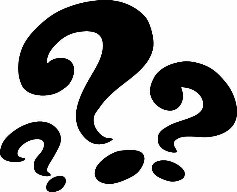 I predict that… I bet that… I think that… Because this happened ____, I now believe that now this is going to happen… Reading this part makes me that that this ____ is about to happen because… I wonder if… clarify something by saying… 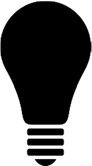 Oh, I get it… Now I understand… This makes sense now because… No, I think it means… I agree with ____ this means… At first I thought ____, but now I think… What this part is really saying is… The character says ____ but what they really mean is… Make a connection by saying… 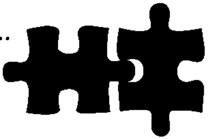 This reminds me of… This part is like… The character ____ is like ____ because… This is similar to a time when… The differences are… I also had ____ happen to me… I have never had ____ happen to me, but if I did… The setting reminds me of… The person in the text I most relate to is (fill in name) because… Make a COMMENT by saying… 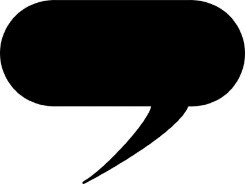 This is good because… This is hard because… This is confusing because… I like the part when… I don’t like this part because… My favorite part so far is… One quote from the text I really like is… Something in the text that made me think is… I would say this to the author… I got confused when… I wonder… What makes this book interesting or not? Why do I like it or not like it? Respond using a graphic organizer. Summarize what you have read today. Who What Where Why Who is telling the story? How do you know this? I first thought… but then I realized… Choose one word that best represents this book. I chose this word because… This part is really interesting…I think this will happen next… Illustrate a scene from the chapter you read today. I wonder… Summarize what you have read today. Who What Where Why The author got me interested when _____ this happened on page ___. What character do you identify with and why? What time period is this story in? How do you know this? Design a draw a layout of the setting and scenery of one event in the story. One quote that really stood out to me was _____. I chose this quote because… I can connect personally with this event in the story… When I visualize what is happening in this book so far I see _____. Draw a picture of what you see. I think another good title for this book would be _____. This would be a good title because… MONTHLY SCORING RUBRIC 16‐20 completed entries= 100% 12‐16 completed entries= 80% 9‐12 completed entries= 70% 6‐9 completed entries= 60% Complete all assignments= BONUS! FRIDAY CONFERENCING SCORING Can articulate and discuss books read during week, reading journal is complete and organized: 100% Can articulate and discuss books read however will work on organization of reading journal: 80% Will work harder this week on completing all assignments: 60% Ex: I can’t believe Bella is pregnant! What is she going to do?! Is her baby going to be vampire or human?? Ex: I don’t think Bobby’s mom should have sent him to live with his father. He’s going to get into even more trouble in Brooklyn. Ex: When Bobby needs to blow off a little steam, he goes “tagging.” Tagging is what they call it when you go out and graffiti walls with spray paint. 